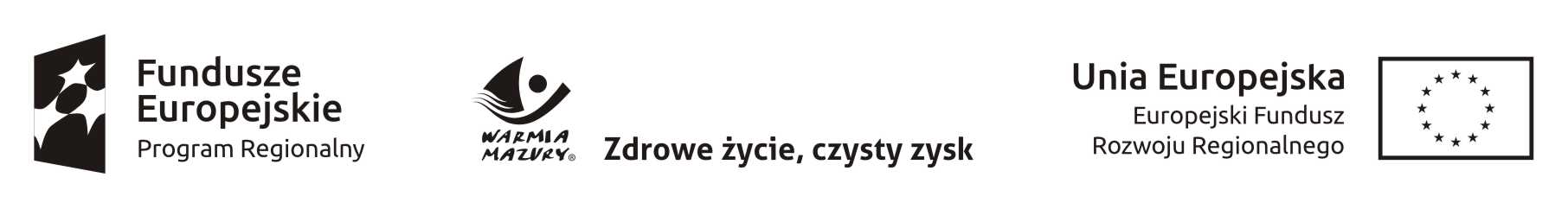 Załącznik Nr 6 do OgłoszeniaZOZ.V.270-30/ZP/18Zgłaszający						………………………………………………………………………………………………(nazwa i adres Zgłaszającego)Dotyczy:  dialogu technicznego poprzedzającego postępowanie o udzielenie zamówienia publicznego, którego przedmiotem jest realizacja projektu współfinansowanego ze środków Europejskiego Funduszu Rozwoju Regionalnego pn. „Wdrożenie EDM i rozwój usług z zakresu e-zdrowia 
w Zespole Opieki Zdrowotnej w Lidzbarku Warmińskim”.Oświadczenie ZgłaszającegoOświadczam, że zapoznałem się z treścią informacji o przetwarzaniu danych osobowych- stanowiącą załącznik Nr 6 do Ogłoszenia;Oświadczam, że wypełniłem obowiązki informacyjne przewidziane w art. 13 lub art. 14 RODO1) wobec osób fizycznych, od których dane osobowe bezpośrednio lub pośrednio pozyskałem w celu zgłoszenia i udziału w dialogu technicznym poprzedzającym postępowanie o udzielenie zamówienia publicznego którego przedmiotem jest realizacja projektu współfinansowanego ze środków Europejskiego Funduszu Rozwoju Regionalnego  pn. „Wdrożenie EDM i rozwój usług z zakresu e-zdrowia w Zespole Opieki Zdrowotnej 
w Lidzbarku Warmińskim” **);Oświadczam, że wypełnienie obowiązków  informacyjnych przewidzianych w art. 13 lub art. 14 RODO1) w przedmiotowym postępowaniu mnie nie dotyczy.*), **);……………………………..						………………………………       data, miejscowość							         podpis Zgłaszającego______________________________1) rozporządzenie Parlamentu Europejskiego i Rady (UE) 2016/679 z dnia 27 kwietnia 2016 r. w sprawie ochrony osób fizycznych w związku z przetwarzaniem danych osobowych i w sprawie swobodnego przepływu takich danych oraz uchylenia dyrektywy 95/46/WE (ogólne rozporządzenie o ochronie danych) (Dz. Urz. UE L 119 z 04.05.2016, str. 1). * ) Zgłaszający  zaznacza oświadczenie w przypadku gdy  nie przekazuje danych osobowych innych niż bezpośrednio jego dotyczących lub zachodzi wyłączenie stosowania obowiązku informacyjnego, stosownie do art. 13 ust. 4 lub art. 14 ust. 5 RODO.**) właściwe zaznaczyć.